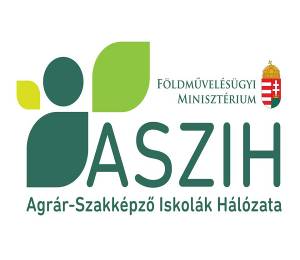 MEZŐGAZDASÁGI SZAKGIMNÁZIUM, SZAKKÖZÉPISKOLA ÉS KOLLÉGIUM             5331 Kenderes, Szent István út 27.  Tel/fax: 59/328-158,                 Tel.: 59/328-227		Iskolai osztályok és tanulók száma 2018/2019.tanévssz.osztályosztályfőnöklétszám(okt.1)1.9.K(kistermelő,falusi vendéglátó)Tóth Tiborné262.9.VL(szakács, lovász)Forró Katalin223.9.G(gépész)Oros Balázs284.9.D(gépész)Dúzs Sándor275.10.D(gépész)Veresné Nagy Margit156.10.G(gépész)Bordás József167.10.M(gépész)Czakó Sándorné178.10.K(kistermelő,falusi vendéglátó)Kerepesi Pál219.10.PL(családi gazdálkodó, lovász)Barabásné Csongrádi Edina1310.10.V(szakács)Monoki Miklósné1211.11.FL(gazda,lovász)Sipos Gyula2412.11.G(gépész)Csató László2313.11.PV(családi gazdálkodó, szakács)Tóth Józsefné1414.12.É(érettségi)Kálmán Éva1415.13.É(érettségi)Hajdú Éva1016.12.J(mezőgazdasági gépjavító-ráépülő képzés)Csató László (összevonva 11.G-vel)10